Minutes of the Full Council Meeting of the Town Council on Tuesday 26 September 2023at North Euston Hotel Fleetwood 7:00 p.m. 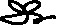 Irene Tonge (Clerk and RFO) – Signature: ………………………. Minutes3908	Opening of the meeting. Chairman	The Chairman opened the meeting at 7.00 pm and welcomed all in attendance.Present:Cllrs C Raynor (Chairman), M Stirzaker (Vice-Chairman), R Raynor, L Beavers, M Blair, K Nicholson, H Swatton, J Kuruvakadua, C Smith, C Stephenson, M Moliner and J Martin.	PC Andy Hill & PC Peter White and MOP (Guests).3909	To accept apologies for absence. Chairman	Apologies were received and accepted from Cllr A Craig.3910	To record Disclosable Pecuniary Interests from members (including their spouses, civil partners, or partners) in any item to be discussed. Councillors MUST NOT make representations or vote on the matter therein. Chairman	None declared 3911	To record Other (Personal or Prejudicial) Interests from members in any item to be discussed. Councillors should state if they need to bar themselves from discussion and voting on any related matters.  Chairman	None declared3912 	To accept the minutes of the meetings of 25 July 2023 and the EOMs of 14 August 2023 and 5 September 2023 (enclosed in pack). ChairmanCllr R Raynor proposed to accept the minutes for 25 July as accurate and Cllr Stephenson seconded; Cllr C Raynor proposed to accept the minutes for 14 August as accurate and Cllr J Kuruvakadua seconded; Cllr R Raynor proposed to accept the minutes for 5 September as accurate and Cllr C Raynor seconded – all members approved.3913	To adjourn the meeting for a period (1) of public participation.  	Please note the Council cannot make any decision on any matter raised which has not already been included on the formal agenda; such items may be considered for future meetings. Chairman Fleetwood Area PoliceMembers voted to adjourn the meeting.MOPPCs Hill and White spoke about the Clear Build initiative for Fleetwood, which follows a successful trial in Bradford. It concentrates on the police working with the perpetrators/organised crime; they are firstly concentrating on south of Hatfield Avenue across to Fleetwood Road and up as far as Broadwater Estate.There were lots of questions and discussion, covering:Plans and solutions, strategy level meetings Removing undesirable from the areagetting communities/businesses involvedPCs on the streetsTo reconvene the meeting. Chairman The meeting was reconvened.Accounts - ClerkTo approve the September salaries, including Tax-NI & Pension contributions.              Approved by all members.	Clerk to arrange payments.To note:  Owing to absence, there has not been enough time to input all bank movements into the accounting system in order to generate the list of payments, bank balances and bank reconciliation; this will therefore be carried forward to October FCM for approval, however, as soon as everything is brought up to date, it will be emailed to you for transparency.	Noted by all members.	Clerk to email accounts or table at next meeting. 	To consider and approve the Grant Aid for the replacement of storage heaters at Fleetwood Sea Cadet Base (see attached).Lee Rossall attended to present the application and answer any questions from the Cllrs. He gave some history about the Base and the Cadets over the last 70 years; he spoke also about the project to replace the out-dated storage heaters and the benefits this would bring to the unit, not just the energy efficiencies but also allows them to be able to open up rooms that currently can’t be occupied, which will allowing them to grow. The Chairman Cllr Chery Raynor was the first to propose the full amount of £4,936.80 with Cllr R Raynor seconding the motion – all Cllrs approved. Clerk to arrange the bank transfer of the grant.3917	To consider and approve to purchase a new printer for the office as the current one is breaking down on a regular basis – there are 3 quotes to consider.Cllrs considered the 3 quotes and discussions took place; Cllr R Raynor proposed the preferred choice Model Xerox Versalink C405DNW A4 Colour Multifunction Laser Printer and Cllr Swatton seconded, all Cllrs approved.Clerk to order the printer and arrange for the installation.3918	To consider and approve for the TC to become an associate member of Lancashire Partnership against Crime (LANPAC).	Discussion took place and Cllr C Raynor proposed for FTC to subscribe to LANPAC and Cllr Nicholson seconded; all members approved.	Clerk to complete and submit the application.3919	To adjourn the meeting for a period (2) of public participation.  	Please note the Council cannot make any decision on any matter raised which has not already been included on the formal agenda; such items may be considered for future meetings. Chairman 	Members voted to adjourn the meeting.	Questions/topics discussed with members of the public were:The future of the Marine Hall – Fleetwood’s biggest asset and our heritageshould be listed, at least the Domemanagement should be unutilised betterLittle Theatre should be marketed and managed betterPlanning 71 Bold Street – HMO 7 rooms, kitchen, lounge, is this allowed?Cllr C Raynor said she would look into whether it complies with the minimum room size.3920	To reconvene the meeting. Chairman		Members voted to reconvene the meeting.3921	To note planning applications considered by members and agree any action to be taken or responses to the planning authority. Chairman	Apart from the question at item 3919, no other actions or responses required.3922    To receive items for information and items for inclusion in the next agenda subject to full information being available. Members are reminded that no discussion or decision may be taken. ChairmanFestive Lights Committee – budget question.Cllr TrainingAssistant Clerk 3923    The next meeting will be on Tuesday 31 October at the N Euston Hotel at 7pm. 